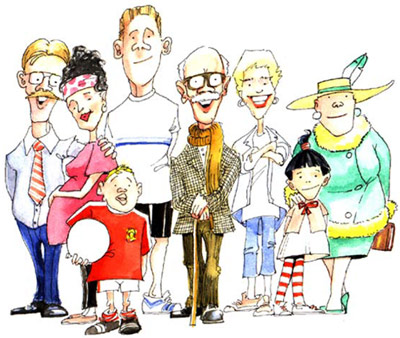 Hunmanby Surgery Enhanced Data Sharing Model (EDSM)IntroductionToday, electronic records are kept in all the places where you receive healthcare. These places can usually only share information from your records by letter, email, fax or phone. At times, this can slow down your treatment and mean information is hard to access.Your care service, however, uses a unique computer system called Systm One that allows the sharing of full electronic records across different healthcare care services. We are telling you about this as you register with a new NHS care service so that you can think about your choices:You can choose to share your electronic record with other care services.You can choose not to share your electronic record with other care services.Share In		Share Out 	 								Patient Name……………………………………………………………	Date of Birth …………………………………………Patient Signature……………………………………………………..	Date Signed …………………………………………..